CHAPTER 72TELECOMMUNICATIONS REGULATORY REFORMSUBCHAPTER 1GENERAL PROVISIONS§7201.  DefinitionsAs used in this chapter, unless the context otherwise indicates, the following terms have the following meanings.  [PL 2011, c. 623, Pt. A, §18 (NEW).]1.  Access to directory assistance.  "Access to directory assistance" means access to a service that includes, but is not limited to, making available to customers, upon request, information contained in directory listings.[PL 2011, c. 623, Pt. A, §18 (NEW).]2.  Access to emergency services.  "Access to emergency services" means access to emergency services, as defined in Title 25, section 2921, subsection 5, through 9-1-1 or enhanced 9-1-1 service, as defined in Title 25, section 2921, subsection 6, to the extent a local government in the service area of a provider of last resort service provides 9-1-1 or enhanced 9-1-1 services.[PL 2011, c. 623, Pt. A, §18 (NEW).]3.  Access to interexchange service.  "Access to interexchange service" means the use of the wireline loop, as well as that portion of the switch that is paid for by the end user, or the functional equivalent of these network elements in the case of a wireless carrier, necessary to access an interexchange carrier's network.[PL 2011, c. 623, Pt. A, §18 (NEW).]4.  Access to operator services.  "Access to operator services" means access to any automatic or live assistance by a consumer to arrange for billing for or completion of a telephone call or both.[PL 2011, c. 623, Pt. A, §18 (NEW).]5.  Dual-tone multifrequency signaling.  "Dual-tone multifrequency signaling" means a method of signaling that facilitates the transportation of signaling through a network, shortening call set-up time.[PL 2011, c. 623, Pt. A, §18 (NEW).]6.  Local usage.  "Local usage" means an amount of minutes of use of exchange service within a certain area, prescribed by the commission, provided for a flat rate to end users.[PL 2011, c. 623, Pt. A, §18 (NEW).]7.  Provider of last resort service.  "Provider of last resort service" means a flat-rate service with voice grade access to the public switched telephone network; local usage within the basic service calling areas of incumbent local exchange carriers as of January 1, 2012; dual-tone multifrequency signaling or its functional equivalent; single-party service or its functional equivalent; access to emergency services; access to operator services; access to interexchange service; access to directory assistance; toll limitation for qualifying low-income customers; and the capacity to maintain uninterrupted voice service during a power failure, either through the incorporation into the network or network interface devices of suitable battery backup or through electric current.[PL 2011, c. 623, Pt. A, §18 (NEW).]8.  Service provider.  "Service provider" means an entity designated as a provider of provider of last resort service under this chapter.[PL 2011, c. 623, Pt. A, §18 (NEW).]9.  Single-party service.  "Single-party service" means telecommunications service that permits users to have exclusive use of a wireline subscriber loop or access line for each call placed or, in the case of wireless telecommunications carriers that use spectrum shared among users to provide service, a dedicated message path for the length of a user's particular transmission.[PL 2011, c. 623, Pt. A, §18 (NEW).]10.  Toll limitation for qualifying low-income customers.  "Toll limitation for qualifying low-income customers" means a service provided to customers of provider of last resort service that meet income qualifications established by the commission by rule that allows those customers:A.  To elect not to allow the completion of outgoing toll calls; or  [PL 2011, c. 623, Pt. A, §18 (NEW).]B.  To limit the amount of toll usage that the customer may incur.  [PL 2011, c. 623, Pt. A, §18 (NEW).]With respect to a service provider that has the capacity to allow customers both options described in paragraphs A and B, "toll limitation for qualifying low-income customers" means a service that offers both options to those customers.  With respect to a service provider that does not have the capacity to allow customers both options, "toll limitation for qualifying low-income customers" means a service that offers one of the options to those customers.[PL 2011, c. 623, Pt. A, §18 (NEW).]11.  Voice grade access.  "Voice grade access" means a functionality that offers a minimum bandwidth range of 300 to 3,000 hertz that enables a user of telecommunications services to transmit voice communications, including signaling the network that the caller wishes to place a call, and to receive voice communications, including receiving a signal indicating there is an incoming call.[PL 2011, c. 623, Pt. A, §18 (NEW).]SECTION HISTORYPL 2011, c. 623, Pt. A, §18 (NEW). SUBCHAPTER 2PROVIDER OF LAST RESORT SERVICE§7221.  Designation of service providers1.  Initial designation of service providers.  An entity that was an incumbent local exchange carrier as of January 1, 2012 shall provide provider of last resort service within its service area.[PL 2011, c. 623, Pt. A, §18 (NEW).]2.  Reassignment of service provider obligation.  A service provider may petition the commission for authorization to assign its provider of last resort service obligation for a given geographic area to another voice service provider.  The commission shall by rule develop a process for identifying and approving replacement service providers, but in no event may a voice service provider be designated as a replacement service provider without the express consent of the voice service provider.  Before authorizing the reassignment of the provider of last resort service obligation to another voice service provider, the commission shall ensure that the voice service provider possesses the financial and technical capability to meet all provider of last resort service standards set by the commission by rule.  The commission may not reassign the provider of last resort service obligation to any entity that would provide the service only as a reseller, as determined by the commission by rule.[PL 2011, c. 623, Pt. A, §18 (NEW).]3.  Modification of service obligations.  Notwithstanding section 7201, subsection 7, the commission, in an adjudicatory proceeding, may relieve a service provider of the requirement that it have the capacity to maintain uninterrupted voice service during a power failure, either through the incorporation into the network or network interface devices of suitable battery backup or through electric current.  The commission may grant the relief only if it finds that doing so is in the public interest.  In determining that granting relief under this section is in the public interest, the commission must find that the benefits that would accrue to customers of the provider of last resort service from providing the relief would exceed the benefits to those customers of preserving the requirement.[PL 2011, c. 623, Pt. A, §18 (NEW).]4.  Removal of the provider of last resort service obligation in select municipalities.  This subsection governs the removal of the obligation of a price cap ILEC to provide provider of last resort service in certain municipalities.A.  Thirty days after the effective date of this subsection a price cap ILEC is not obligated to provide provider of last resort service in the following municipalities:(1)  Portland;(2)  Lewiston;(3)  Bangor;(4)  South Portland;(5)  Auburn;(6)  Biddeford; and(7)  Sanford.  [PL 2015, c. 462, §3 (NEW).]B.  Every 6 months after the effective date of this subsection, the commission shall examine the service quality reports of a price cap ILEC under section 7225‑A for the immediately preceding 2 consecutive quarters and, if the service quality requirements of section 7225‑A have been met, the commission shall issue a certificate relieving the price cap ILEC of the obligation to provide provider of last resort service in 5 of the municipalities listed in this paragraph.  The order in which a price cap ILEC may be relieved of the obligation to provide provider of last resort service in a municipality under this paragraph is as follows:(1)  Scarborough;(2)  Gorham;(3)  Waterville;(4)  Kennebunk;(5)  Cape Elizabeth;(6)  Old Orchard Beach;(7)  Yarmouth;(8)  Bath;(9)  Westbrook;(10)  Freeport;(11)  Brewer;(12)  Kittery;(13)  Windham;(14)  Brunswick; and(15)  Augusta.  [PL 2015, c. 462, §3 (NEW).]C.  For one year from the date a price cap ILEC is relieved of the obligation to provide provider of last resort service in a municipality in accordance with this subsection, the price cap ILEC shall continue to offer to each provider of last resort service customer in that municipality to whom it was providing the service on the date the obligation ceased a telephone service with the same rates, terms and conditions as it provides to provider of last resort service customers to whom it is obligated to provide provider of last resort service.  [PL 2015, c. 462, §3 (NEW).]D.  Prior to the removal of the obligation to provide provider of last resort service in any municipality pursuant to this subsection, the commission shall hold a public meeting in the municipality to allow customers of the price cap ILEC to obtain information about the upcoming changes to service.  [PL 2015, c. 462, §3 (NEW).]E.  The price cap ILEC shall give advance notice in its monthly billing statement to each customer in a municipality listed in this subsection in which the obligation to provide provider of last resort service will be removed.  That notice must include the following information:(1)  An existing customer will still be provided service for one year from the date on which the obligation to provide provider of last resort service is removed at the same rates, terms and conditions as the price cap ILEC provides to provider of last resort service customers to whom the price cap ILEC is obligated to provide provider of last resort service; and(2)  The date, time and location of the public meeting required under paragraph D, which will be hosted by the commission in the municipality.  [PL 2015, c. 462, §3 (NEW).][PL 2015, c. 462, §3 (NEW).]5.  Relief of provider of last resort service obligation.  After a price cap ILEC has been relieved of the obligation to provide provider of last resort service in all the municipalities listed in subsection 4, the price cap ILEC may petition the commission under this subsection to be relieved of its provider of last resort service obligation in one or more additional municipalities.A.  The commission shall approve the petition if the commission finds:(1)  With respect to a municipality, that, pursuant to the following standards, there is sufficient competition in that municipality to ensure access to affordable telephone service by households in the municipality:(a)  In addition to the price cap ILEC, there is at least one wireline-facilities-based voice network service provider that offers service to at least 95% of the households in the municipality; and(b)  One or more mobile telecommunications services providers offer, on a combined basis, mobile telecommunications services to at least 97% of the households in the municipality; and(2)  The price cap ILEC prior to filing the petition has met service quality requirements under section 7225‑A in the immediately preceding 2 consecutive quarters.  [PL 2015, c. 462, §3 (NEW).]B.  The commission shall establish by rule the sources of information and a methodology it will use to reasonably calculate the percentage of households served by wireline-facilities-based voice network service providers and mobile telecommunications services providers for purposes of making a determination under paragraph A.  The commission may not require wireline-facilities-based voice network service providers and mobile telecommunications services providers to provide competitive information to the commission but may rely on other available sources for this information, including information available from the Federal Communications Commission. Competitive information about the extent of service provided by wireline-facilities-based voice network service providers and mobile telecommunications services providers used to make this determination is confidential and is not a public record under Title 1, section 402, subsection 3 and may not be disclosed to any person outside the commission. In developing the methodology under this paragraph, the commission may allow for reasonable adjustments to the information it receives if it is aware that actual availability of competitive services differs from what is reflected in the information.  If the application of the commission's methodology results in a finding that the standards in paragraph A, subparagraph (1) have been met, there is a rebuttable presumption of sufficient competition in a municipality to ensure access to affordable telephone service by households in the municipality.  [PL 2015, c. 462, §3 (NEW).]C.  Ninety days prior to filing a petition under this subsection, a price cap ILEC shall notify the commission and the Office of the Public Advocate of the price cap ILEC's intent to file a petition.  The price cap ILEC shall also give advance notice of its intent to file a petition in its monthly billing statement to each customer in the municipality in which it will be seeking relief from the obligation to provide provider of last resort service.The commission shall hold a public hearing in each affected municipality to allow customers of the price cap ILEC as well as other residents of the affected municipality to testify.  The price cap ILEC shall give advance notice of the hearing to each customer in the municipality in its monthly billing statement and publish this notice in a newspaper of general circulation in that municipality.  [PL 2015, c. 462, §3 (NEW).]D.  The commission shall issue an order granting or denying a petition within 180 days of receiving a petition under this subsection, except that the commission, at its discretion, may extend this period for up to an additional 30 days.  [PL 2015, c. 462, §3 (NEW).]E.  For one year from the date the commission issues an order granting a price cap ILEC relief from the obligation to provide provider of last resort service in a municipality, the price cap ILEC shall continue to offer to each provider of last resort service customer in that municipality to whom it was providing the service on the date of that order a telephone service with the same rates, terms and conditions as it provides to provider of last resort service customers to whom it is obligated to provide provider of last resort service.  [PL 2015, c. 462, §3 (NEW).]For purposes of this subsection, "voice network service provider" has the same meaning as in section 7104.[PL 2015, c. 462, §3 (NEW).]6.  Abandonment.  A price cap ILEC may not discontinue, reduce or impair the service that it provides in a municipality, or part of a municipality, where it has previously served as the provider of provider of last resort service unless the commission approves the discontinuance, reduction or impairment.  The commission may approve the discontinuance, reduction or impairment only if it finds that neither the present nor future public convenience and necessity will be adversely affected by such discontinuance, reduction or impairment of service.In granting its approval under this subsection, the commission may impose such terms, conditions or requirements as in its judgment are necessary to protect the public interest.  A price cap ILEC abandoning all or part of its plant, property or system or discontinuing service pursuant to authority granted by the commission under this subsection is deemed to have waived all objections to the terms, conditions or requirements imposed by the commission in its approval.  A discontinuance approved under this subsection is not subject to further approval under section 1104.[PL 2015, c. 462, §3 (NEW).]7.  Rules.  Rules adopted pursuant to this section are major substantive rules as defined in Title 5, chapter 375, subchapter 2‑A.[PL 2015, c. 462, §3 (NEW).]SECTION HISTORYPL 2011, c. 623, Pt. A, §18 (NEW). PL 2015, c. 462, §3 (AMD). §7222.  Revenue requirements of service providersThe initial rates for provider of last resort service are those rates in effect for basic local exchange service for each incumbent local exchange carrier in the service area of that carrier as of January 1, 2012.  [PL 2011, c. 623, Pt. A, §18 (NEW).]SECTION HISTORYPL 2011, c. 623, Pt. A, §18 (NEW). §7222-A.  Rates1.  Price cap ILEC rate requirements.  The provisions of sections 304 and 307 do not apply to a price cap ILEC with respect to the rates for provider of last resort service.  A price cap ILEC shall post on its publicly accessible website the rates, terms and conditions for provider of last resort service.  Rates for provider of last resort service provided by the price cap ILEC are governed by the following:A.  On the effective date of this paragraph, the monthly charge for provider of last resort service offered by a price cap ILEC may not exceed $20 for any residential customer.  A price cap ILEC may, beginning one year after the effective date of this paragraph, increase rates for its provider of last resort service by up to 5% annually; and  [PL 2015, c. 462, §4 (NEW).]B.  Low-income customers of a price cap ILEC must receive a monthly discount of $3.50 in addition to any applicable federal subsidy for voice service for low-income customers.  [PL 2015, c. 462, §4 (NEW).]For the purposes of this subsection, "low-income customer" means a customer who qualifies for assistance under the Federal Communications Commission's Lifeline program, as defined in 47 Code of Federal Regulations, Section 54.401.[PL 2015, c. 462, §4 (NEW).]SECTION HISTORYPL 2015, c. 462, §4 (NEW). §7223.  Provider of last resort service consumer protectionA service provider in accordance with rules adopted by the commission:  [PL 2011, c. 623, Pt. A, §18 (NEW).]1.  Information.  Shall provide customers adequate and timely information about provider of last resort service including posting in an easily discoverable location on its publicly accessible website its rate for provider of last resort service;[PL 2011, c. 623, Pt. A, §18 (NEW).]2.  Fairness.  Shall treat its customers in a nondiscriminatory manner and may not unreasonably deny or disconnect provider of last resort service; and[PL 2011, c. 623, Pt. A, §18 (NEW).]3.  Consumer protection.  Shall comply with minimum consumer protection standards for provider of last resort service essential to the preservation of good quality, affordable provider of last resort service throughout the State.[PL 2011, c. 623, Pt. A, §18 (NEW).]A customer of a service provider may seek redress from the commission in accordance with any applicable provisions of this Title with respect to provider of last resort service, regardless of any other services the customer may take from the service provider.  A service provider may not disconnect a provider of last resort service customer from provider of last resort service except in accordance with rules adopted by the commission.  This section does not authorize the commission to regulate services other than provider of last resort service, including but not limited to discontinuance by the service provider of any other services to the customer.  [PL 2011, c. 623, Pt. A, §18 (NEW).]SECTION HISTORYPL 2011, c. 623, Pt. A, §18 (NEW). §7224.  Ancillary servicesIf a service provider offers an ancillary service to any customer, it shall offer that service to its provider of last resort service customers individually in conjunction with provider of last resort service and may not require that the ancillary service be bundled with any other ancillary services.  For purposes of this section, "ancillary service" means a service that allows a customer to manage the display of information identifying the originator of a voice call or to manage the delivery of a voice call, including but not limited to call waiting and call forwarding, and is related to the provisioning of voice grade access to the public switched telephone network so that the customer is unable to obtain a functionally equivalent service from any device or service offered by an entity other than the service provider.  [PL 2011, c. 623, Pt. A, §18 (NEW).]SECTION HISTORYPL 2011, c. 623, Pt. A, §18 (NEW). §7225.  Service quality1.  Service quality reporting.  The commission by rule shall establish service quality indicators with respect to which service providers shall regularly report.  The service quality indicators may relate only to:A.  Network trouble rates;  [PL 2011, c. 623, Pt. A, §18 (NEW).]B.  The percentage of network troubles not resolved within 24 hours;  [PL 2011, c. 623, Pt. A, §18 (NEW).]C.  The percentage of installation appointments not met;  [PL 2011, c. 623, Pt. A, §18 (NEW).]D.  The average delay, in days, for missed installation appointments; and  [PL 2011, c. 623, Pt. A, §18 (NEW).]E.  Service outages.  [PL 2011, c. 623, Pt. A, §18 (NEW).][PL 2011, c. 623, Pt. A, §18 (NEW).]2.  Commission review of service quality.  The commission by rule shall establish provider of last resort service quality standards.  The commission may impose penalties or require a service provider to provide rebates or rate reductions if the commission finds, after investigation, that a service provider has failed to meet service quality standards.[PL 2011, c. 623, Pt. A, §18 (NEW).]3.  Rules.  Rules adopted under this section may establish appropriate penalties, rebates or rate reductions that may be applied if the commission finds, after investigation, that a service provider has failed to meet service quality standards.  Rules adopted under this section are major substantive rules as defined in Title 5, chapter 375, subchapter 2‑A.[PL 2011, c. 623, Pt. A, §18 (NEW).]SECTION HISTORYPL 2011, c. 623, Pt. A, §18 (NEW). §7225-A.  Price cap ILEC service quality requirements1.  Service quality metrics reporting.  A price cap ILEC shall report to the commission quarterly on service quality using the following metrics, using rolling one-year averages, in areas where provider of last resort service is available:A.  Network trouble rates;  [PL 2015, c. 462, §5 (NEW).]B.  The percentage of network troubles not cleared in 48 hours;  [PL 2015, c. 462, §5 (NEW).]C.  The percentage of installation appointments not met; and  [PL 2015, c. 462, §5 (NEW).]D.  The average delay, in days, for missed installation appointments.  [PL 2015, c. 462, §5 (NEW).]A report submitted under this subsection is confidential and not a public record under Title 1, section 402, subsection 3 and may not be disclosed to any person outside the commission, except as provided in subsection 3.[PL 2015, c. 462, §5 (NEW).]2.  Minimum requirements.  A price cap ILEC shall provide service that meets the following minimum requirements, based on rolling one-year averages, in the areas in which it serves as provider of provider of last resort service:A.  Less than 3 network troubles per 100 customers;  [PL 2015, c. 462, §5 (NEW).]B.  Less than 20% of network troubles not cleared within 48 hours;  [PL 2015, c. 462, §5 (NEW).]C.  Less than 12% of all installation appointments not met; and  [PL 2015, c. 462, §5 (NEW).]D.  Less than a 9-day average delay for missed installation appointments.  [PL 2015, c. 462, §5 (NEW).][PL 2015, c. 462, §5 (NEW).]3.  Failure to meet service quality requirements.  If a price cap ILEC fails to meet any service quality requirement in this section for any 2 consecutive quarters, the results for these service quality requirements for these quarters are no longer confidential and become public records.  The commission shall investigate a failure to meet a service quality requirement.  If the commission concludes after investigation that the failure to meet a service quality requirement is due to factors within the control of the price cap ILEC, the commission shall, by order, direct the price cap ILEC to take such steps as the commission determines necessary to meet the requirement. If the provider fails to comply with the commission's order, the commission shall impose a penalty in accordance with section 1508‑A, subsection 1, paragraph A in an amount sufficient to ensure compliance with that order.  Nothing in this subsection limits the commission's authority to direct a price cap ILEC to act to improve service under any other provision of this chapter.[PL 2015, c. 462, §5 (NEW).]SECTION HISTORYPL 2015, c. 462, §5 (NEW). §7226.  Certain information requirements and limitationsNotwithstanding section 112, the commission may not require a service provider:  [PL 2011, c. 623, Pt. A, §18 (NEW).]1.  Infrastructure maps.  To provide to the commission infrastructure maps that contain a level of detail that is greater than the infrastructure maps filed for that service provider’s service territory prior to March 1, 2012 or that depict the infrastructure connecting interoffice facilities to remote terminals and digital loops; or[PL 2011, c. 623, Pt. A, §18 (NEW).]2.  Outage reporting.  To submit notices to the commission of unscheduled service outages or notices of restorations of service earlier than 7 calendar days following the restoration of service.[PL 2011, c. 623, Pt. A, §18 (NEW).]SECTION HISTORYPL 2011, c. 623, Pt. A, §18 (NEW). §7227.  RulesThe commission shall adopt rules to implement this subchapter.  Except as otherwise provided in this subchapter, rules adopted under this section are routine technical rules as defined in Title 5, chapter 375, subchapter 2‑A.  [PL 2011, c. 623, Pt. A, §18 (NEW).]SECTION HISTORYPL 2011, c. 623, Pt. A, §18 (NEW). SUBCHAPTER 3REGULATORY REFORM§7231.  Laws that apply only to service providersNotwithstanding any other provision of law, the provisions listed in subsections 1 to 4 do not apply to a telephone utility except service providers with respect to the provision of provider of last resort service:  [PL 2011, c. 623, Pt. A, §18 (NEW).]1.  Regulation and control of public utilities.  The following sections of chapter 7:A.  Section 703 relating to discounts and discrimination;  [PL 2011, c. 623, Pt. A, §18 (NEW).]B.  Section 704 relating to termination of utility services;  [PL 2011, c. 623, Pt. A, §18 (NEW).]C.  Section 705 relating to utility deposits;  [PL 2011, c. 623, Pt. A, §18 (NEW).]D.  Section 706 relating to tenant liability for landlord utility bills;  [PL 2011, c. 623, Pt. A, §18 (NEW).]E.  Section 713 relating to unregulated business ventures; and  [PL 2011, c. 623, Pt. A, §18 (NEW).]F.  Section 715 relating to rules of the commission;  [PL 2011, c. 623, Pt. A, §18 (NEW).][PL 2011, c. 623, Pt. A, §18 (NEW).]2.  Sales, leases and mortgages of property.  The following sections of chapter 11:A.  Section 1101 relating to authorization; and  [PL 2011, c. 623, Pt. A, §18 (NEW).]B.  Section 1103 relating to transfer of utility stock;  [PL 2011, c. 623, Pt. A, §18 (NEW).][PL 2011, c. 623, Pt. A, §18 (NEW).]3.  Procedure.  The following sections of chapter 13:A.  Section 1302 relating to complaints; and  [PL 2011, c. 623, Pt. A, §18 (NEW).]B.  Section 1303 relating to investigations; and  [PL 2011, c. 623, Pt. A, §18 (NEW).][PL 2011, c. 623, Pt. A, §18 (NEW).]4.  Telephone lines.  The following sections of chapter 79:A.  Section 7904 relating to purchasing and taking land for public use.  [PL 2011, c. 623, Pt. A, §18 (NEW).][PL 2011, c. 623, Pt. A, §18 (NEW).]SECTION HISTORYPL 2011, c. 623, Pt. A, §18 (NEW). §7232.  Laws that apply only to service providers and local exchange carriers for limited purposesNotwithstanding any other provision of law, the provisions listed in subsections 1 to 5 do not apply to a telephone utility except service providers with respect to the provision of provider of last resort service and local exchange carriers with respect to federal interconnection rights and obligations:  [PL 2011, c. 623, Pt. A, §18 (NEW).]1.  Rates of public utilities.  The provisions of chapter 3 relating to the rates of public utilities.The commission may adopt by rule standards and procedures for granting exemptions from all or specified portions of chapter 3 to service providers with respect to the provision of provider of last resort service or to local exchange carriers with respect to federal interconnection rights and obligations.  Any exemption granted pursuant to rule must be accompanied by a finding that the exemption is in the public interest and will not result in unjust or unreasonable rates or have a negative impact on competitive markets for telephone services.  The commission may limit an exemption to specific geographic areas.  An entity granted an exemption pursuant to a rule adopted under this section remains subject to otherwise applicable provisions of chapter 3.For good cause, as defined by the commission by rule, the commission may revoke any exemption granted pursuant to this subsection.  A revocation may be in whole or in part and may be specific to individual entities or services.Rules adopted pursuant to this subsection are routine technical rules as defined in Title 5, chapter 375, subchapter 2‑A;[PL 2011, c. 623, Pt. A, §18 (NEW).]2.  Regulation and control of public utilities.  The following sections of chapter 7:A.  Section 701 relating to special privileges;  [PL 2011, c. 623, Pt. A, §18 (NEW).]B.  Section 702 relating to unjust discrimination;  [PL 2011, c. 623, Pt. A, §18 (NEW).]C.  Section 709 relating to insider transactions;  [PL 2011, c. 623, Pt. A, §18 (NEW).]D.  Section 710 relating to accident investigations;  [PL 2011, c. 623, Pt. A, §18 (NEW).]E.  Section 712 relating to competitive bidding; and  [PL 2011, c. 623, Pt. A, §18 (NEW).]F.  Section 714 relating to notice of certain business activities;  [PL 2011, c. 623, Pt. A, §18 (NEW).][PL 2011, c. 623, Pt. A, §18 (NEW).]3.  Authorization of sales, leases and mortgages of property.  The following sections of chapter 11:A.  Section 1102 relating to unnecessary property; and  [PL 2011, c. 623, Pt. A, §18 (NEW).]B.  Section 1104 relating to abandonment of property or service;  [PL 2011, c. 623, Pt. A, §18 (NEW).][PL 2011, c. 623, Pt. A, §18 (NEW).]4.  Procedure.  The following sections of chapter 13:A.  Section 1306 relating to commission decisions;  [PL 2011, c. 623, Pt. A, §18 (NEW).]B.  Section 1307 relating to enforcement of decisions;  [PL 2011, c. 623, Pt. A, §18 (NEW).]C.  Section 1308 relating to reparation or adjustments;  [PL 2011, c. 623, Pt. A, §18 (NEW).]D.  Section 1309 relating to adjustment of excessive rates; and  [PL 2011, c. 623, Pt. A, §18 (NEW).]E.  Section 1323 relating to exhausting of rights before the commission; and  [PL 2011, c. 623, Pt. A, §18 (NEW).][PL 2011, c. 623, Pt. A, §18 (NEW).]5.  Sanctions and administrative penalties.  The following sections of chapter 15:A.  Section 1511 relating to revocation and suspension of authority to provide service.  [PL 2011, c. 623, Pt. A, §18 (NEW).][PL 2011, c. 623, Pt. A, §18 (NEW).]SECTION HISTORYPL 2011, c. 623, Pt. A, §18 (NEW). §7233.  Laws that apply only to service providers and local exchange carriersNotwithstanding any other provision of law, the provisions listed in subsection 1 do not apply to a telephone utility except service providers with respect to the provision of provider of last resort service and local exchange carriers:  [PL 2011, c. 623, Pt. A, §18 (NEW).]1.  Organization, powers and service territory.  The following sections of chapter 21:A.  Section 2105 relating to approval after hearing;  [PL 2011, c. 623, Pt. A, §18 (NEW).]B.  Section 2107 relating to approval only to Maine corporations;  [PL 2011, c. 623, Pt. A, §18 (NEW).]C.  Section 2108 relating to holding real estate; and  [PL 2011, c. 623, Pt. A, §18 (NEW).]D.  Section 2110 relating to extension of service.  [PL 2011, c. 623, Pt. A, §18 (NEW).][PL 2011, c. 623, Pt. A, §18 (NEW).]SECTION HISTORYPL 2011, c. 623, Pt. A, §18 (NEW). §7234.  Interconnected voice over Internet protocol serviceNotwithstanding any other provision of law, a person, insofar as that person is providing interconnected voice over Internet protocol service, is not subject to any regulation under this Title as a telephone utility or as a public utility unless the person is providing provider of last resort service.  Nothing in this section affects the application of any provision of this Title that otherwise expressly applies to a person providing interconnected voice over Internet protocol service or to voice service providers.  [PL 2011, c. 623, Pt. A, §18 (NEW).]SECTION HISTORYPL 2011, c. 623, Pt. A, §18 (NEW). §7235.  Dark fiber providersNotwithstanding any other provision of law, a person, insofar as that person is a dark fiber provider, is not subject to any regulation under this Title as a telephone utility or as a public utility.  Nothing in this section affects the application of any provision of this Title that otherwise expressly applies to a dark fiber provider.  [PL 2011, c. 623, Pt. A, §18 (NEW).]SECTION HISTORYPL 2011, c. 623, Pt. A, §18 (NEW). The State of Maine claims a copyright in its codified statutes. If you intend to republish this material, we require that you include the following disclaimer in your publication:All copyrights and other rights to statutory text are reserved by the State of Maine. The text included in this publication reflects changes made through the First Regular and First Special Session of the 131st Maine Legislature and is current through November 1. 2023
                    . The text is subject to change without notice. It is a version that has not been officially certified by the Secretary of State. Refer to the Maine Revised Statutes Annotated and supplements for certified text.
                The Office of the Revisor of Statutes also requests that you send us one copy of any statutory publication you may produce. Our goal is not to restrict publishing activity, but to keep track of who is publishing what, to identify any needless duplication and to preserve the State's copyright rights.PLEASE NOTE: The Revisor's Office cannot perform research for or provide legal advice or interpretation of Maine law to the public. If you need legal assistance, please contact a qualified attorney.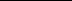 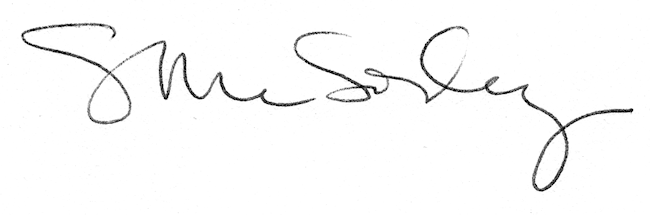 